IcelandIcelandIcelandIcelandFebruary 2030February 2030February 2030February 2030MondayTuesdayWednesdayThursdayFridaySaturdaySunday123456789101112131415161718192021222324Woman’s Day25262728NOTES: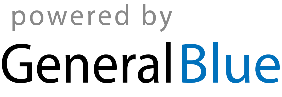 